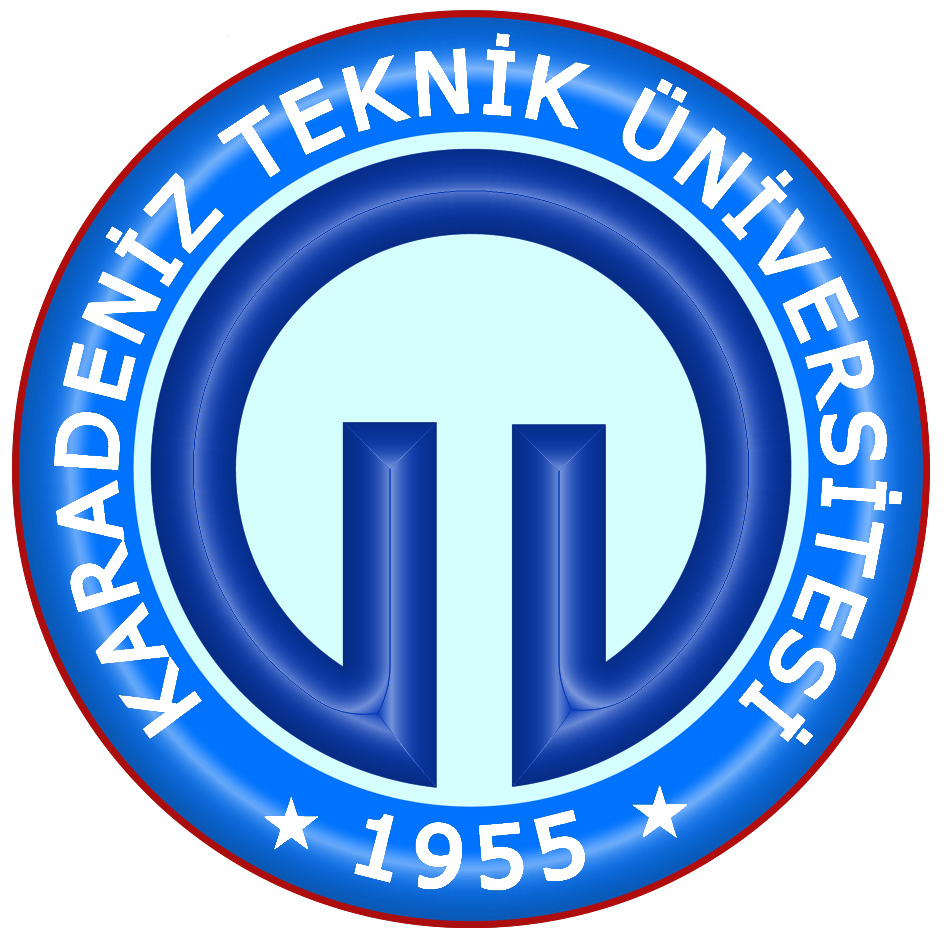  KARADENİZ TEKNİK ÜNİVERSİTESİADAY ÖĞRENCİ BAŞVURU FORMU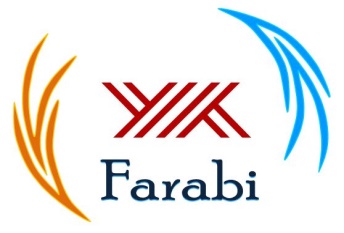 Adı – SoyadıÖğrenci NoÖğrenim Durumu Ön Lisans       Lisans        Yüksek Lisans    DoktoraFakülteBölüm / ProgramGidilen Üniversitede Okuyacağı SınıfNot OrtalamasıGidilecek Yükseköğretim KurumuDönem- Güz-BaharGüz - BaharE-postaTelefonTarih ve İmza